     Madame, Monsieur,Vous souhaitez pour votre enfant une affectation hors de son établissement d’origine pour lui permettre de suivre l’option « santé » au lycée Jean Lurçat à Saint-Céré. L’accès à cette option de première générale se fera sur place vacante. Les demandes seront examinées dans le cadre d'une commission conformément à l'article D. 331-38 du code de l'éducation. Elles ne seront traitées qu'après le décompte des demandes des élèves déjà scolarisés dans l'établissement. La priorité est donnée aux élèves de l'établissement, même si une zone de desserte plus large a été définie pour l'enseignement demandé.     Dans le cadre de cette commission, l'examen des demandes prend en compte les critères suivants: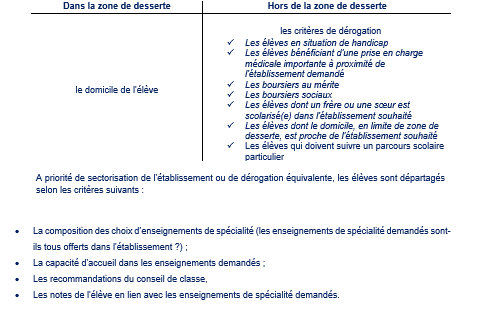 Constitution du dossier d’affectation     Vous devez compléter et signer le dossier d’affectation avant de le remettre à votre établissement.Résultat de la commissionVous serez informé de la décision de la commission par l’établissement où est scolarisé votre enfant.PAGE 1 : A CONSERVER PAR LA FAMILLE -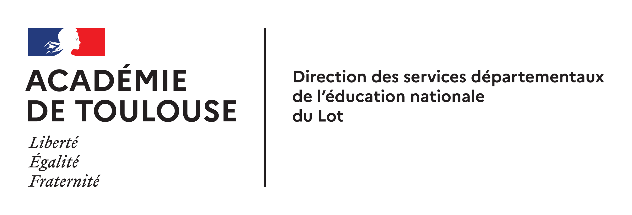  *REGIME : L’accueil en internat ne peut être assuré que dans la limite des places disponiblesDemande de dérogation :S’agissant d’une demande de dérogation pour une option hors de la zone de desserte définie, vous devez cocher le critère correspondant et fournir impérativement un justificatif. 			Sans justificatif ou s’il s’avère inapproprié, le critère retenu sera le N° 7.A ………………………. Le ……………………………				Signature du représentant légal 1 :                                                              Signature du représentant légal 2 :Etablissement d’origine(cadre réservé à l’administration)Etablissement d’origine(cadre réservé à l’administration)Etablissement d’origine(cadre réservé à l’administration)Etablissement d’origine(cadre réservé à l’administration)Etablissement d’origine(cadre réservé à l’administration)Etablissement d’origine(cadre réservé à l’administration)Etablissement d’origine(cadre réservé à l’administration)Etablissement d’origine(cadre réservé à l’administration)Etablissement d’origine(cadre réservé à l’administration)Etablissement d’origine(cadre réservé à l’administration)IDENTIFICATION DE L’ELEVEIDENTIFICATION DE L’ELEVEIDENTIFICATION DE L’ELEVEIDENTIFICATION DE L’ELEVEIDENTIFICATION DE L’ELEVEIDENTIFICATION DE L’ELEVEIDENTIFICATION DE L’ELEVEIDENTIFICATION DE L’ELEVEIDENTIFICATION DE L’ELEVEIDENTIFICATION DE L’ELEVEIDENTIFICATION DE L’ELEVEIDENTIFICATION DE L’ELEVEIDENTIFICATION DE L’ELEVEIDENTIFICATION DE L’ELEVEN° établissement :N° établissement :N° établissement :N° établissement :N° établissement :N° établissement :N° établissement :N° établissement :N° établissement :N° établissement :NOM :     .  .  .  .  .  .  .  .  .  .  .  .  .  .  .  .  .  .  .  .  .  .  .  .  .  .  . .  .  .  .  .  .  .  .  .  .  .  .  PRENOM :    .  .  .  .  .  .  .  .  .  .  .  .  .  .  .  .  .  .  .  .  .  .  .  .  .  .  .  .  .  .  .  .  .  .  .  .  .NOM :     .  .  .  .  .  .  .  .  .  .  .  .  .  .  .  .  .  .  .  .  .  .  .  .  .  .  . .  .  .  .  .  .  .  .  .  .  .  .  PRENOM :    .  .  .  .  .  .  .  .  .  .  .  .  .  .  .  .  .  .  .  .  .  .  .  .  .  .  .  .  .  .  .  .  .  .  .  .  .NOM :     .  .  .  .  .  .  .  .  .  .  .  .  .  .  .  .  .  .  .  .  .  .  .  .  .  .  . .  .  .  .  .  .  .  .  .  .  .  .  PRENOM :    .  .  .  .  .  .  .  .  .  .  .  .  .  .  .  .  .  .  .  .  .  .  .  .  .  .  .  .  .  .  .  .  .  .  .  .  .NOM :     .  .  .  .  .  .  .  .  .  .  .  .  .  .  .  .  .  .  .  .  .  .  .  .  .  .  . .  .  .  .  .  .  .  .  .  .  .  .  PRENOM :    .  .  .  .  .  .  .  .  .  .  .  .  .  .  .  .  .  .  .  .  .  .  .  .  .  .  .  .  .  .  .  .  .  .  .  .  .NOM :     .  .  .  .  .  .  .  .  .  .  .  .  .  .  .  .  .  .  .  .  .  .  .  .  .  .  . .  .  .  .  .  .  .  .  .  .  .  .  PRENOM :    .  .  .  .  .  .  .  .  .  .  .  .  .  .  .  .  .  .  .  .  .  .  .  .  .  .  .  .  .  .  .  .  .  .  .  .  .NOM :     .  .  .  .  .  .  .  .  .  .  .  .  .  .  .  .  .  .  .  .  .  .  .  .  .  .  . .  .  .  .  .  .  .  .  .  .  .  .  PRENOM :    .  .  .  .  .  .  .  .  .  .  .  .  .  .  .  .  .  .  .  .  .  .  .  .  .  .  .  .  .  .  .  .  .  .  .  .  .NOM :     .  .  .  .  .  .  .  .  .  .  .  .  .  .  .  .  .  .  .  .  .  .  .  .  .  .  . .  .  .  .  .  .  .  .  .  .  .  .  PRENOM :    .  .  .  .  .  .  .  .  .  .  .  .  .  .  .  .  .  .  .  .  .  .  .  .  .  .  .  .  .  .  .  .  .  .  .  .  .NOM :     .  .  .  .  .  .  .  .  .  .  .  .  .  .  .  .  .  .  .  .  .  .  .  .  .  .  . .  .  .  .  .  .  .  .  .  .  .  .  PRENOM :    .  .  .  .  .  .  .  .  .  .  .  .  .  .  .  .  .  .  .  .  .  .  .  .  .  .  .  .  .  .  .  .  .  .  .  .  .NOM :     .  .  .  .  .  .  .  .  .  .  .  .  .  .  .  .  .  .  .  .  .  .  .  .  .  .  . .  .  .  .  .  .  .  .  .  .  .  .  PRENOM :    .  .  .  .  .  .  .  .  .  .  .  .  .  .  .  .  .  .  .  .  .  .  .  .  .  .  .  .  .  .  .  .  .  .  .  .  .NOM :     .  .  .  .  .  .  .  .  .  .  .  .  .  .  .  .  .  .  .  .  .  .  .  .  .  .  . .  .  .  .  .  .  .  .  .  .  .  .  PRENOM :    .  .  .  .  .  .  .  .  .  .  .  .  .  .  .  .  .  .  .  .  .  .  .  .  .  .  .  .  .  .  .  .  .  .  .  .  .NOM :     .  .  .  .  .  .  .  .  .  .  .  .  .  .  .  .  .  .  .  .  .  .  .  .  .  .  . .  .  .  .  .  .  .  .  .  .  .  .  PRENOM :    .  .  .  .  .  .  .  .  .  .  .  .  .  .  .  .  .  .  .  .  .  .  .  .  .  .  .  .  .  .  .  .  .  .  .  .  .NOM :     .  .  .  .  .  .  .  .  .  .  .  .  .  .  .  .  .  .  .  .  .  .  .  .  .  .  . .  .  .  .  .  .  .  .  .  .  .  .  PRENOM :    .  .  .  .  .  .  .  .  .  .  .  .  .  .  .  .  .  .  .  .  .  .  .  .  .  .  .  .  .  .  .  .  .  .  .  .  .NOM :     .  .  .  .  .  .  .  .  .  .  .  .  .  .  .  .  .  .  .  .  .  .  .  .  .  .  . .  .  .  .  .  .  .  .  .  .  .  .  PRENOM :    .  .  .  .  .  .  .  .  .  .  .  .  .  .  .  .  .  .  .  .  .  .  .  .  .  .  .  .  .  .  .  .  .  .  .  .  .NOM :     .  .  .  .  .  .  .  .  .  .  .  .  .  .  .  .  .  .  .  .  .  .  .  .  .  .  . .  .  .  .  .  .  .  .  .  .  .  .  PRENOM :    .  .  .  .  .  .  .  .  .  .  .  .  .  .  .  .  .  .  .  .  .  .  .  .  .  .  .  .  .  .  .  .  .  .  .  .  .Date de naissance :     .  . .  .  .  .  .  .  .              Date de naissance :     .  . .  .  .  .  .  .  .                Sexe :  F    G  Sexe :  F    G  Sexe :  F    G  Sexe :  F    GCachet de l’établissement :----------------------------------------- Public Privé sous contrat Privé hors contratCachet de l’établissement :----------------------------------------- Public Privé sous contrat Privé hors contratCachet de l’établissement :----------------------------------------- Public Privé sous contrat Privé hors contratCachet de l’établissement :----------------------------------------- Public Privé sous contrat Privé hors contratCachet de l’établissement :----------------------------------------- Public Privé sous contrat Privé hors contratCachet de l’établissement :----------------------------------------- Public Privé sous contrat Privé hors contratCachet de l’établissement :----------------------------------------- Public Privé sous contrat Privé hors contratCachet de l’établissement :----------------------------------------- Public Privé sous contrat Privé hors contratCachet de l’établissement :----------------------------------------- Public Privé sous contrat Privé hors contratCachet de l’établissement :----------------------------------------- Public Privé sous contrat Privé hors contratClasse actuelle :  .  .  .  .  .  .  .  .  LVA :  .       .  .  .  .  .  .    .  .LVB : .  .  .       .  .  LVC .  .  .    .  .  .  .  Classe actuelle :  .  .  .  .  .  .  .  .  LVA :  .       .  .  .  .  .  .    .  .LVB : .  .  .       .  .  LVC .  .  .    .  .  .  .  Classe actuelle :  .  .  .  .  .  .  .  .  LVA :  .       .  .  .  .  .  .    .  .LVB : .  .  .       .  .  LVC .  .  .    .  .  .  .  Classe actuelle :  .  .  .  .  .  .  .  .  LVA :  .       .  .  .  .  .  .    .  .LVB : .  .  .       .  .  LVC .  .  .    .  .  .  .  Classe actuelle :  .  .  .  .  .  .  .  .  LVA :  .       .  .  .  .  .  .    .  .LVB : .  .  .       .  .  LVC .  .  .    .  .  .  .  Classe actuelle :  .  .  .  .  .  .  .  .  LVA :  .       .  .  .  .  .  .    .  .LVB : .  .  .       .  .  LVC .  .  .    .  .  .  .  Classe actuelle :  .  .  .  .  .  .  .  .  LVA :  .       .  .  .  .  .  .    .  .LVB : .  .  .       .  .  LVC .  .  .    .  .  .  .  Classe actuelle :  .  .  .  .  .  .  .  .  LVA :  .       .  .  .  .  .  .    .  .LVB : .  .  .       .  .  LVC .  .  .    .  .  .  .  Classe actuelle :  .  .  .  .  .  .  .  .  LVA :  .       .  .  .  .  .  .    .  .LVB : .  .  .       .  .  LVC .  .  .    .  .  .  .  Classe actuelle :  .  .  .  .  .  .  .  .  LVA :  .       .  .  .  .  .  .    .  .LVB : .  .  .       .  .  LVC .  .  .    .  .  .  .  Classe actuelle :  .  .  .  .  .  .  .  .  LVA :  .       .  .  .  .  .  .    .  .LVB : .  .  .       .  .  LVC .  .  .    .  .  .  .  Classe actuelle :  .  .  .  .  .  .  .  .  LVA :  .       .  .  .  .  .  .    .  .LVB : .  .  .       .  .  LVC .  .  .    .  .  .  .  Classe actuelle :  .  .  .  .  .  .  .  .  LVA :  .       .  .  .  .  .  .    .  .LVB : .  .  .       .  .  LVC .  .  .    .  .  .  .  Classe actuelle :  .  .  .  .  .  .  .  .  LVA :  .       .  .  .  .  .  .    .  .LVB : .  .  .       .  .  LVC .  .  .    .  .  .  .  Cachet de l’établissement :----------------------------------------- Public Privé sous contrat Privé hors contratCachet de l’établissement :----------------------------------------- Public Privé sous contrat Privé hors contratCachet de l’établissement :----------------------------------------- Public Privé sous contrat Privé hors contratCachet de l’établissement :----------------------------------------- Public Privé sous contrat Privé hors contratCachet de l’établissement :----------------------------------------- Public Privé sous contrat Privé hors contratCachet de l’établissement :----------------------------------------- Public Privé sous contrat Privé hors contratCachet de l’établissement :----------------------------------------- Public Privé sous contrat Privé hors contratCachet de l’établissement :----------------------------------------- Public Privé sous contrat Privé hors contratCachet de l’établissement :----------------------------------------- Public Privé sous contrat Privé hors contratCachet de l’établissement :----------------------------------------- Public Privé sous contrat Privé hors contratNom et prénom du représentant légal de l’élève : .  .  .  .  .  .  .  .  .  .  .  .  .  .  .  .  .  .  .  .  .  .  .  .  . Téléphone   : .  .  .  .  .  .  .  .  .  .                                   Courriel     :  .  .  .  .  .  .  .  .  .  .  .                                Adresse : .  .  .  .  .  .  .  .  .  .  .  .  .  .  .  .  .  .  .  .  .  .  .  .  .  .  .  .  .  .  . Code postal :   .  .  .  .  .            Commune :  .  .  .  .  .  .  .  .  .  .  .  .  .  .  .  .  .  .  .  . Nom et prénom du représentant légal de l’élève : .  .  .  .  .  .  .  .  .  .  .  .  .  .  .  .  .  .  .  .  .  .  .  .  . Téléphone   : .  .  .  .  .  .  .  .  .  .                                   Courriel     :  .  .  .  .  .  .  .  .  .  .  .                                Adresse : .  .  .  .  .  .  .  .  .  .  .  .  .  .  .  .  .  .  .  .  .  .  .  .  .  .  .  .  .  .  . Code postal :   .  .  .  .  .            Commune :  .  .  .  .  .  .  .  .  .  .  .  .  .  .  .  .  .  .  .  . Nom et prénom du représentant légal de l’élève : .  .  .  .  .  .  .  .  .  .  .  .  .  .  .  .  .  .  .  .  .  .  .  .  . Téléphone   : .  .  .  .  .  .  .  .  .  .                                   Courriel     :  .  .  .  .  .  .  .  .  .  .  .                                Adresse : .  .  .  .  .  .  .  .  .  .  .  .  .  .  .  .  .  .  .  .  .  .  .  .  .  .  .  .  .  .  . Code postal :   .  .  .  .  .            Commune :  .  .  .  .  .  .  .  .  .  .  .  .  .  .  .  .  .  .  .  . Nom et prénom du représentant légal de l’élève : .  .  .  .  .  .  .  .  .  .  .  .  .  .  .  .  .  .  .  .  .  .  .  .  . Téléphone   : .  .  .  .  .  .  .  .  .  .                                   Courriel     :  .  .  .  .  .  .  .  .  .  .  .                                Adresse : .  .  .  .  .  .  .  .  .  .  .  .  .  .  .  .  .  .  .  .  .  .  .  .  .  .  .  .  .  .  . Code postal :   .  .  .  .  .            Commune :  .  .  .  .  .  .  .  .  .  .  .  .  .  .  .  .  .  .  .  . Nom et prénom du représentant légal de l’élève : .  .  .  .  .  .  .  .  .  .  .  .  .  .  .  .  .  .  .  .  .  .  .  .  . Téléphone   : .  .  .  .  .  .  .  .  .  .                                   Courriel     :  .  .  .  .  .  .  .  .  .  .  .                                Adresse : .  .  .  .  .  .  .  .  .  .  .  .  .  .  .  .  .  .  .  .  .  .  .  .  .  .  .  .  .  .  . Code postal :   .  .  .  .  .            Commune :  .  .  .  .  .  .  .  .  .  .  .  .  .  .  .  .  .  .  .  . Nom et prénom du représentant légal de l’élève : .  .  .  .  .  .  .  .  .  .  .  .  .  .  .  .  .  .  .  .  .  .  .  .  . Téléphone   : .  .  .  .  .  .  .  .  .  .                                   Courriel     :  .  .  .  .  .  .  .  .  .  .  .                                Adresse : .  .  .  .  .  .  .  .  .  .  .  .  .  .  .  .  .  .  .  .  .  .  .  .  .  .  .  .  .  .  . Code postal :   .  .  .  .  .            Commune :  .  .  .  .  .  .  .  .  .  .  .  .  .  .  .  .  .  .  .  . Nom et prénom du représentant légal de l’élève : .  .  .  .  .  .  .  .  .  .  .  .  .  .  .  .  .  .  .  .  .  .  .  .  . Téléphone   : .  .  .  .  .  .  .  .  .  .                                   Courriel     :  .  .  .  .  .  .  .  .  .  .  .                                Adresse : .  .  .  .  .  .  .  .  .  .  .  .  .  .  .  .  .  .  .  .  .  .  .  .  .  .  .  .  .  .  . Code postal :   .  .  .  .  .            Commune :  .  .  .  .  .  .  .  .  .  .  .  .  .  .  .  .  .  .  .  . Nom et prénom du représentant légal de l’élève : .  .  .  .  .  .  .  .  .  .  .  .  .  .  .  .  .  .  .  .  .  .  .  .  . Téléphone   : .  .  .  .  .  .  .  .  .  .                                   Courriel     :  .  .  .  .  .  .  .  .  .  .  .                                Adresse : .  .  .  .  .  .  .  .  .  .  .  .  .  .  .  .  .  .  .  .  .  .  .  .  .  .  .  .  .  .  . Code postal :   .  .  .  .  .            Commune :  .  .  .  .  .  .  .  .  .  .  .  .  .  .  .  .  .  .  .  . Nom et prénom du représentant légal de l’élève : .  .  .  .  .  .  .  .  .  .  .  .  .  .  .  .  .  .  .  .  .  .  .  .  . Téléphone   : .  .  .  .  .  .  .  .  .  .                                   Courriel     :  .  .  .  .  .  .  .  .  .  .  .                                Adresse : .  .  .  .  .  .  .  .  .  .  .  .  .  .  .  .  .  .  .  .  .  .  .  .  .  .  .  .  .  .  . Code postal :   .  .  .  .  .            Commune :  .  .  .  .  .  .  .  .  .  .  .  .  .  .  .  .  .  .  .  . Nom et prénom du représentant légal de l’élève : .  .  .  .  .  .  .  .  .  .  .  .  .  .  .  .  .  .  .  .  .  .  .  .  . Téléphone   : .  .  .  .  .  .  .  .  .  .                                   Courriel     :  .  .  .  .  .  .  .  .  .  .  .                                Adresse : .  .  .  .  .  .  .  .  .  .  .  .  .  .  .  .  .  .  .  .  .  .  .  .  .  .  .  .  .  .  . Code postal :   .  .  .  .  .            Commune :  .  .  .  .  .  .  .  .  .  .  .  .  .  .  .  .  .  .  .  . Nom et prénom du représentant légal de l’élève : .  .  .  .  .  .  .  .  .  .  .  .  .  .  .  .  .  .  .  .  .  .  .  .  . Téléphone   : .  .  .  .  .  .  .  .  .  .                                   Courriel     :  .  .  .  .  .  .  .  .  .  .  .                                Adresse : .  .  .  .  .  .  .  .  .  .  .  .  .  .  .  .  .  .  .  .  .  .  .  .  .  .  .  .  .  .  . Code postal :   .  .  .  .  .            Commune :  .  .  .  .  .  .  .  .  .  .  .  .  .  .  .  .  .  .  .  . Nom et prénom du représentant légal de l’élève : .  .  .  .  .  .  .  .  .  .  .  .  .  .  .  .  .  .  .  .  .  .  .  .  . Téléphone   : .  .  .  .  .  .  .  .  .  .                                   Courriel     :  .  .  .  .  .  .  .  .  .  .  .                                Adresse : .  .  .  .  .  .  .  .  .  .  .  .  .  .  .  .  .  .  .  .  .  .  .  .  .  .  .  .  .  .  . Code postal :   .  .  .  .  .            Commune :  .  .  .  .  .  .  .  .  .  .  .  .  .  .  .  .  .  .  .  . Nom et prénom du représentant légal de l’élève : .  .  .  .  .  .  .  .  .  .  .  .  .  .  .  .  .  .  .  .  .  .  .  .  . Téléphone   : .  .  .  .  .  .  .  .  .  .                                   Courriel     :  .  .  .  .  .  .  .  .  .  .  .                                Adresse : .  .  .  .  .  .  .  .  .  .  .  .  .  .  .  .  .  .  .  .  .  .  .  .  .  .  .  .  .  .  . Code postal :   .  .  .  .  .            Commune :  .  .  .  .  .  .  .  .  .  .  .  .  .  .  .  .  .  .  .  . Nom et prénom du représentant légal de l’élève : .  .  .  .  .  .  .  .  .  .  .  .  .  .  .  .  .  .  .  .  .  .  .  .  . Téléphone   : .  .  .  .  .  .  .  .  .  .                                   Courriel     :  .  .  .  .  .  .  .  .  .  .  .                                Adresse : .  .  .  .  .  .  .  .  .  .  .  .  .  .  .  .  .  .  .  .  .  .  .  .  .  .  .  .  .  .  . Code postal :   .  .  .  .  .            Commune :  .  .  .  .  .  .  .  .  .  .  .  .  .  .  .  .  .  .  .  . VŒU A COMPLETER PAR LA FAMILLE VŒU A COMPLETER PAR LA FAMILLE VŒU A COMPLETER PAR LA FAMILLE VŒU A COMPLETER PAR LA FAMILLE VŒU A COMPLETER PAR LA FAMILLE VŒU A COMPLETER PAR LA FAMILLE VŒU A COMPLETER PAR LA FAMILLE VŒU A COMPLETER PAR LA FAMILLE VŒU A COMPLETER PAR LA FAMILLE VŒU A COMPLETER PAR LA FAMILLE VŒU A COMPLETER PAR LA FAMILLE VŒU A COMPLETER PAR LA FAMILLE VŒU A COMPLETER PAR LA FAMILLE VŒU A COMPLETER PAR LA FAMILLE VŒU A COMPLETER PAR LA FAMILLE VŒU A COMPLETER PAR LA FAMILLE VŒU A COMPLETER PAR LA FAMILLE VŒU A COMPLETER PAR LA FAMILLE VŒU A COMPLETER PAR LA FAMILLE VŒU A COMPLETER PAR LA FAMILLE VŒU A COMPLETER PAR LA FAMILLE VŒU A COMPLETER PAR LA FAMILLE VŒU A COMPLETER PAR LA FAMILLE VŒU A COMPLETER PAR LA FAMILLE Options santé Options santé Options santé Options santé Options santé Options santé Options santé Options santé Options santé Options santé Options santé Enseignements de spécialité demandésEnseignements de spécialité demandésEnseignements de spécialité demandésEnseignements de spécialité demandésEnseignements de spécialité demandésEnseignements de spécialité demandésEnseignements de spécialité demandésEnseignements de spécialité demandésEnseignements de spécialité demandésEnseignements de spécialité demandésRégime*Régime*Régime*Options santé Options santé Options santé Options santé Options santé Options santé Options santé Options santé Options santé Options santé Options santé Enseignements de spécialité demandésEnseignements de spécialité demandésEnseignements de spécialité demandésEnseignements de spécialité demandésEnseignements de spécialité demandésEnseignements de spécialité demandésEnseignements de spécialité demandésEnseignements de spécialité demandésEnseignements de spécialité demandésEnseignements de spécialité demandésINT.D.P. EXT.EDS :EDS :EDS : EDS :EDS :EDS : EDS :EDS :EDS : EDS :EDS :EDS : EDS :EDS :EDS : EDS :EDS :EDS : EDS :EDS :EDS : EDS :EDS :EDS : EDS :EDS :EDS : EDS :EDS :EDS : RESULTATS SCOLAIRES (à compléter par la famille)RESULTATS SCOLAIRES (à compléter par la famille)RESULTATS SCOLAIRES (à compléter par la famille)RESULTATS SCOLAIRES (à compléter par la famille)RESULTATS SCOLAIRES (à compléter par la famille)RESULTATS SCOLAIRES (à compléter par la famille)RESULTATS SCOLAIRES (à compléter par la famille)RESULTATS SCOLAIRES (à compléter par la famille)RESULTATS SCOLAIRES (à compléter par la famille)RESULTATS SCOLAIRES (à compléter par la famille)RESULTATS SCOLAIRES (à compléter par la famille)RESULTATS SCOLAIRES (à compléter par la famille)DisciplinesFrançaisMathsLVAPhys/ChimSVTEPSLVBHist/GéoSciences numériques et technologieArts plastiquesSESMoyenne des notes de l’année en coursMoyenne des notes de l’année en coursMoyenne des notes de l’année en coursMoyenne des notes de l’année en coursMoyenne des notes de l’année en coursMoyenne des notes de l’année en coursMoyenne des notes de l’année en coursMoyenne des notes de l’année en coursMoyenne des notes de l’année en coursMoyenne des notes de l’année en coursMoyenne des notes de l’année en coursMoyenne des notes de l’année en cours1er trimestre / semestre2ème trimestreMotivation de l’élèveMotif de la demande de la famillePièces justificatives à joindre impérativementValidation Chef d’établissement1.    Elève en situation de handicapCopie de la notification de la MDPH2.    Elève bénéficiant d’une prise en charge médicale importante à proximité de l’établissement demandéCertificat médical du médecin traitant : ce document sous pli confidentiel est à transmettre au chef d’établissement d’origine.3.    Elève boursier sur critères sociauxCopie de la notification d’attribution de bourses ou copie du dernier avis d’imposition  de la famille ou de chacun des parents4.    Elève dont un frère ou une sœur est scolarisé(e) dans l’établissement souhaité à la rentrée 2023Copie du certificat de scolarité de l’année en cours5.    Elève dont le domicile, en limite de zone de desserte, est proche de l’établissement souhaitéCopie de justificatifs de domicile (taxe d’habitation, acte notarié…)6.    Elève devant suivre un parcours scolaire particulier Copie d’admission dans un établissement lié par une convention avec le lycée demandé ou autre justificatif7.    Autre motifCourrier explicatif succinctRecommandations du conseil de classe